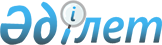 Об утверждении Положения о государственном учреждении "Отдел физической культуры и спорта акимата Алтынсаринского района"Постановление акимата Алтынсаринского района Костанайской области от 26 апреля 2022 года № 46
      В соответствии со статьей 31 Закона Республики Казахстан "О местном государственном управлении и самоуправлении в Республике Казахстан", постановлением Правительства Республики Казахстан от 1 сентября 2021 года № 590 "О некоторых вопросах организации деятельности государственных органов и их структурных подразделений" акимат Алтынсаринского района Костанайской области ПОСТАНОВЛЯЕТ:
      1. Утвердить прилагаемое Положение о государственном учреждении (далее – ГУ) "Отдел физической культуры и спорта акимата Алтынсаринского района".
      2. Отменить постановление акимата Алтынсаринского района от 16 февраля 2021 года № 26 "Об утверждении Положения о ГУ "Отдел физической культуры и спорта акимата Алтынсаринского района" со дня официального опубликования настоящего постановления.
      3. ГУ "Отдел физической культуры и спорта акимата Алтынсаринского района" в установленном законодательством Республики Казахстан порядке обеспечить:
      1) в течение двадцати календарных дней со дня подписания настоящего постановления направление его копии в электронном виде на казахском и русском языках в филиал Республиканского государственного предприятия на праве хозяйственного ведения "Институт законодательства и правовой информации Республики Казахстан" Министерства юстиции Республики Казахстан по Костанайской области для официального опубликования и включения в Эталонный контрольный банк нормативных правовых актов Республики Казахстан;
      2) размещение настоящего постановления на интернет-ресурсе акимата Алтынсаринского района после его официального опубликования.
      4. Контроль за исполнением настоящего постановления возложить на курирующего заместителя акима Алтынсаринского района.
      5. Настоящее постановление вводится в действие со дня его первого официального опубликования. Положение о государственном учреждении "Отдел физической культуры и спорта акимата Алтынсаринского района" Глава 1. Общие положения
      1. Государственное учреждение "Отдел физической культуры и спорта акимата Алтынсаринского района" (далее - Отдел) является государственным органом Республики Казахстан, осуществляющим руководство в сфере физической культуры и спорта на территории Алтынсаринского района.
      2. Отдел осуществляет свою деятельность в соответствии с Конституцией и законами Республики Казахстан, актами Президента и Правительства Республики Казахстан, иными нормативными правовыми актами, а также настоящим Положением.
      3. Отдел является юридическим лицом в организационно-правовой форме государственного учреждения, имеет печати с изображением Государственного герба Республики Казахстан и штампы со своим наименованием на государственном языке, бланки установленного образца, счета в органах казначейства в соответствии с законодательством Республики Казахстан.
      4. Отдел вступает в гражданско-правовые отношения от собственного имени.
      5. Отдел имеет право выступать стороной гражданско-правовых отношений от имени государства, если оно уполномочено на это в соответствии с законодательством Республики Казахстан.
      6. Отдел по вопросам своей компетенции в установленном законодательством порядке принимает решения, оформляемые приказами руководителя Отдела и другими актами, предусмотренными законодательством Республики Казахстан.
      7. Структура и лимит штатной численности Отдела утверждаются в соответствии с действующим законодательством Республики Казахстан.
      8. Местонахождение юридического лица: 110110, Республика Казахстан, Костанайская область, Алтынсаринский район, село Силантьевка, улица Ленина, 7.
      9. Настоящее Положение является учредительным документом Отдела.
      10. Финансирование деятельности Отдела осуществляется из местного бюджета.
      11. Отделу запрещается вступать в договорные отношения с субъектами предпринимательства на предмет выполнения обязанностей, являющихся функциями Отдела.
      Если Отделу законодательными актами предоставлено право осуществлять приносящую доходы деятельность, то полученные доходы направляются государственный бюджет. Глава 2. Задачи и полномочия государственного органа
      12. Задачи:
      обеспечение безопасности жизни и здоровья лиц, занимающихся физической культурой и спортом, а также участников и зрителей физкультурно-оздоровительных и спортивных мероприятий и соблюдение общественного порядка в местах проведения спортивно-массовых мероприятий;
      развитие национальных, технических и прикладных видов спорта;
      поддержка и стимулирование физической культуры и спорта.
      13. Полномочия:
      1) Права:
      вносить на рассмотрение акима, акимата района предложения по решению вопросов, относящихся к компетенции Отдела;
      давать юридическим и физическим лицам разъяснения по вопросам, отнесенным к компетенции Отдела;
      2) обязанности:
      обеспечивать соблюдение и защиту прав, свобод законных интересов граждан;
      рассматривать в установленные законодательством сроки жалобы и заявления, принимать по ним необходимые меры.
      14. Функции:
      создает инфраструктуру для занятий спортом физических лиц по месту жительства и в местах их массового отдыха;
      проводит районные спортивные соревнования по видам спорта совместно с местными аккредитованными спортивными федерациями;
      обеспечивает подготовку районных сборных команд по видам спорта и их выступления на областных спортивных соревнованиях;
      обеспечивает развитие массового спорта и национальных видов спорта на территории района;
      координирует деятельность районных физкультурно-спортивных организаций на территории района;
      оказывает государственную услугу "Присвоение спортивных разрядов: спортсмен 2 разряда, спортсмен 3 разряда, спортсмен 1 юношеского разряда, спортсмен 2 юношеского разряда, спортсмен 3 юношеского разряда и квалификационных категории: тренер высшего уровня квалификации второй категории, тренер среднего уровня квалификации второй категории, методист высшего уровня квалификации второй категории, методист среднего уровня квалификации второй категории, инструктор- спортсмен высшего уровня квалификации второй категории, спортивный судья";
      оказывает государственную услугу "Предоставление жилища чемпионам и призерам Олимпийских, Паралимпийских и Сурдлимпийских игр и пользования им";
      реализует единый региональный календарь спортивно-массовых мероприятий;
      обеспечивают повышение качества оказания государственных услуг на территории соответствующей административно-территориальной единицы; обеспечивают доступность стандартов и регламентов государственных услуг. Глава 3. Статус, полномочия первого руководителя государственного органа
      15. Руководство Отделом осуществляется первым руководителем, который несет персональную ответственность за выполнение возложенных на Отдел задач и осуществление им своих полномочий.
      16. Первый руководитель Отдела назначается на должность и освобождается от должности в соответствии с законодательством Республики Казахстан.
      17. Полномочия первого руководителя Отдела:
      организует и руководит работой государственного учреждения, несет персональную ответственность за выполнение возложенных на Отдел функций, обеспечивает целевое использование бюджетных средств;
      несет персональную ответственность за непринятие мер по противодействию коррупции;
      назначает на должность и освобождает от должности работников в установленном законодательном порядке;
      определяет полномочия и обязанности работников Отдела в государственных органах, организациях в соответствии с действующим законодательством Республики Казахстан.
      Исполнение полномочий первого руководителя Отдела в период его отсутствия осуществляется лицом, его замещающим в соответствии с действующим законодательством. Глава 4. Имущество государственного органа
      18. Отдел может иметь на праве оперативного управления обособленное имущество в случаях, предусмотренных законодательством.
      Имущество Отдела формируется за счет имущества, переданного ему собственником, а также имущества (включая денежные доходы), приобретенного в результате собственной деятельности и иных источников, не запрещенных законодательством Республики Казахстан.
      19. Имущество, закрепленное за Отделом относится к коммунальной собственности.
      20. Отдел не вправе самостоятельно отчуждать или иным способом распоряжаться закрепленным за ним имуществом и имуществом, приобретенным за счет средств, выданных ему по плану финансирования. Глава 5. Реорганизация и упразднение государственного органа
      21. Реорганизация и упразднение Отдела осуществляются в соответствии с законодательством Республики Казахстан.
					© 2012. РГП на ПХВ «Институт законодательства и правовой информации Республики Казахстан» Министерства юстиции Республики Казахстан
				
      Аким Алтынсаринского района 

А. Сартов
Утвержденопостановлением акиматаАлтынсаринского районаот 26 апреля 2022 года№ 46